Position Words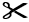 AboveBetweenBesideBehindIn frontOn top